Week beginning 15th JuneMaths Challenge 1How many groups can you make from?Find a large set of similar ‘counters’- pasta pieces, buttons etc…Today we are going to make groups of objects. All the groups must be equal- that means they have the same number of counters in each of them. You could use a set of bowls or pots to count your counters into.Start with 10 counters. How many groups of 2 counters can you make?How many groups of 5 counters can you make?How many groups of 10 counters can you make?Draw an array for each of these, like we did last week.Use 20 counters- How many groups of two, five and ten can you make? Use an array each time to show how you grouped the counters.Each time add ten more counters and continue the process of grouping them into groups of two, five and then ten.Can you spot any patterns in the numbers? Can you use the pattern/s to predict how many groups of two or five or ten you’ll have next time?You could fill in the table on the next sheet to show what you found out.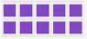 There are five counters in each rowThere are two rowsThere are two groups of five, ten altogether.Number of counters shared in groups.Number of groups of two countersNumber of groups of five countersNumber of groups of ten countersten counterstwentycountersthirty countersfortycountersfifty counterssixtycountersseventycounters